2022年罗山县石材专业园区管理委员会
部门预算公开目 录第一部分 罗山县石材专业园区管理委员会概况 一、主要职能        二、部门预算单位构成三、机构设置
第二部分 罗山县石材专业园区管理委员会2022年度部门预算情况说明 
第三部分 名词解释
附件： 罗山县石材专业园区管理委员会2022年度部门预算表
一、部门收支总体情况表
二、部门收入总体情况表
三、部门支出总体情况表
四、财政拨款收支总体情况表
五、一般公共预算支出情况表
六、一般公共预算基本支出情况表
七、一般公共预算“三公”经费支出情况表
八、政府性基金预算支出情况表
第一部分
罗山县石材专业园区管理委员会概况 
一、罗山县石材专业园区管理委员会主要职能
（一）贯彻落实党和国家的方针政策、法律法规，保障农民的合法权益，促进经济发展、加强社会管理、搞好公共服务、维护农村稳定、加强基层政权建设。负责党的路线、方针、政策和县委、县政府重大决策在石材专业园区的贯彻落实；负责石材专业园区管委会机关党组织建设、思想建设、作风建设及廉政建设等工作；负责制定石材专业园区的行政管理工作。（三）履行管理园区经济发展、社会管理和公共服务职责，维护园区社会稳定和协助完成安全生产、国土资源管理、环境保护与治理和社会治安等职责。负责制定石材专业园区的经济、社会发展规划，经县委、县政府批准后实施；负责石材专业园区企业的布局、规划并组织实施；负责制定石材专业园区区域内建设用地、融资、财税、招商引资、人才引进等优惠政策，并组织实施。（四）负责石材专业园区内基础设施和公共设施规划、建设和管理工作。（五）负责石材专业园区内企业的服务工作。（六）承办县委、县政府交办的其他工作。二、部门预算单位构成纳入石材园区2022年度部门预算编制范围的单位包括：1、石材园区本级。三、罗山县石材专业园区管理委员会机构设置
 石材园区机构设置情况主要如下：1、综合办公室2、农村工作办公室3、企业服务办公室4、矿产与资源办公室5、财务室 
第二部分
罗山县石材专业园区管理委员会2022年度部门预算情况说明 
一、收入支出预算总体情况说明
罗山县石材专业园区管理委员会2022年收入总计72.4573万元，支出总计72.4573万元，与2021年预算相比，收入、支出总计各减少56.0676万元，减少42.6239%。主要原因：因调动人员减少，办公费、工资、社会保障费用、住房公积金等相关费用减少。
二、收入预算总体情况说明
罗山县石材专业园区管理委员会2022年收入合计72.4573万元，其中：一般公共预算72.4573万元;政府性基金收入0万元；专户管理的教育收费0万元。
三、支出预算总体情况说明
罗山县石材专业园区管理委员会2022年支出合计72.4573万元，其中：基本支出72.4573万元，占100%。
四、财政拨款收入支出预算总体情况说明
罗山县石材专业园区管理委员会2022年一般公共预算收支预算72.4573万元，政府性基金收支预算0万元。与 2021年相比，一般公共预算收支预算各减少56.0676万元，减少42.6239%，主要原因：因调动人员减少，办公费、工资、社会保障费用、住房公积金等相关费用减少。。
五、一般公共预算支出预算情况说明
罗山县石材专业园区管理委员会2022年一般公共预算支出年初预算为72.4573万元。主要用于以下方面：人员工资及商品服务支出67.4392万元，占年初预算93.07%；住房保障类支出5.0181万元，占年初预算6.93%。一般公共预算基本支出预算情况说明
罗山县石材专业园区管理委员会2022年一般公共预算基本支出72.4573万元，其中：人员经费69.4641万元，主要包括：基本工资、津贴补贴、奖金、社会保障缴费、绩效工资、离休费、退休费、遗属补助、住房公积金等；公用经费2.9932万元，主要包括：办公费、印刷费、咨询费、手续费、水费、电费、邮电费、取暖费、物业管理费、差旅费、因公出国（境）费、维修（护）费、租赁费、会议费、培训费、公务接待费、专用材料费、劳务费、工会经费、福利费、公务用车运行维护费、其他交通费用等。
七、 “三公”经费支出预算情况说明
园区2022年“三公”经费预算为0万元。具体支出情况如下：（一）因公出国（境）费：园区2022年没有因公出国（境）人员，因公出国（境）费为0万元。与2021年预算相比无变化。（二）公务用车购置及运行费：公务用车购置费0万元，与2021年预算相比无变化；公务用车运行费0万元，均低于上年预算。（三）公务接待费：2022年无预算安排，2021年公务接待费亦无预算安排，与2021年预算相比无变化。八、政府性基金预算支出预算情况说明
我单位没有政府性基金收入，也没有使用政府性基金安排的支出，故2021年府性基金预算财政拨款支出年初预算为0万元。
九、其他重要事项情况说明（以下情况金额为0的，仍需进行情况说明）
（一）机关运行经费支出情况
罗山县石材专业园区管理委员会2022年机关运行经费支出预算72.4573万元，主要保障机构正常运转及正常履职需要，完成预算年度主要工作任务需要。
（二）政府采购支出情况
罗山县石材专业园区管理委员会2022年没有政府采购预算支出。
（三）绩效目标设置情况
为加强预算绩效管理，园区成立了以陈品涛主任为组长的绩效管理工作领导小组，加强对绩效管理工作的领导与落实，并认真制定了《石材园区2021年度绩效管理工作方案》，为合理设定指标体系提供科学依据。既便于考核评估，又具有可操作性。实行专户管理，专账核算，严格按照项目进度控制项目经费的支出。（四）国有资产占用情况。
2022年初，园区共有车辆3辆，其中：一般公务用车1辆、一般执法执勤用车0辆、特种专业技术用车0辆，其他用车2辆，其他用车主要是垃圾车和洒水车各1辆；单位价值50万元以上通用设备0台（套），单位价值100万元以上专用设备0台（套）。
第三部分
名词解释一、财政拨款收入：是指省级财政当年拨付的资金。
二、事业收入：是指事业单位开展专业活动及辅助活动所取 得的收入。
三、其他收入：是指部门取得的除“财政拨款”、“事业收入”、“事业单位经营收入”等以外的收入。
四、用事业基金弥补收支差额：是指事业单位在当年的“财政拨款收入”、“事业收入”、“经营收入”和“其他收入”不足以安排当年支出的情况下，使用以前年度积累的事业基金（即事业单位以前各年度收支相抵后，按国家规定提取、用于弥补以后年度收 支差额的基金）弥补当年收支缺口的资金。
五、基本支出：是指为保障机构正常运转、完成日常工作任务所必需的开支，其内容包括人员经费和日常公用经费两部分。
六、项目支出：是指在基本支出之外，为完成特定的行政工作任务或事业发展目标所发生的支出。
七、“三公”经费：是指纳入省级财政预算管理，部门使用财政拨款安排的因公出国（境）费、公务用车购置及运行费和公务接待费。其中，因公出国（境）费反映单位公务出国（境）的住宿费、旅费、伙食补助费、杂费、培训费等支出；公务用车购置及运行费反映单位公务用车购置费及租用费、燃料费、维修费、过路过桥费、保险费、安全奖励费用等支出；公务接待费反映单位按规定开支的各类公务接待（含外宾接待）支出。
八、机关运行经费：是指为保障行政单位（含参照公务员法管理的事业单位）运行用于购买货物和服务的各项资金，包括办公及印刷费、邮电费、差旅费、会议费、福利费、日常维修费及一般设备购置费、办公用房水电费、办公用房取暖费、办公用房物业管理费、公务用车运行维护费以及其他费用。
 
附件:
 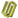 2022年罗山县石材专业园区管理委员会部门预算公开表